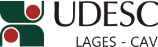 DESIGNA SERVIDORES RESPONSÁVEIS PELO PREGÃO Nº 824/2015.O Diretor Geral do Centro de Ciências Agroveterinárias, no uso de suas atribuições,RESOLVE:Designar os servidores abaixo relacionados para realização do Pregão 824/2015, referente à aquisição de equipamentos diversos para o CAV e o CEO/UDESC, Processo nº UDESC 10932/2015:Pregoeiro(a):Téc. Glória Maria FernandesEquipe de apoio:Téc. Antonio Fernando GóesTéc. Fabrício Celso Souza SteffenTéc. Sônia das Graças da Rosa PereiraTéc. Décio Luiz PoliResponsável Técnico e Fiscal de Execução: Téc. Nivio Roberto Lins FernandesProfª. Mari Lucia CamposProf. João Fert NetoDiretor Geral do CAV/UDESCPORTARIA INTERNA DO CAV Nº 133/2015, de 30/06/2015